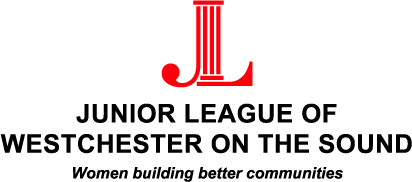 COMMUNITY GRANTS FUND APPLICATION 2022Name of organization to which grant would be paid (please list exact legal name).____________________________________________________________________________________Address:  ___________________________________________________________________________Telephone:  _________________________	Email address:  __________________________________Contact for inquiries and title:  _________________________________________________________Tax-exempt number:  ______________________________Date of application:  _______________________________Briefly describe your organization’s mission.Describe the work of your organization. Address each of the following: 1. Need and people served2. Current programs and accomplishments3. Total number and titles of full-time and part-time staff4. List of board members5. Number of active volunteers6. Volunteer opportunities offeredPlease summarize the grant request. Address each of the following:1. Program/Project goals & objectives2. Expected outcomes by the end of the funding period3. Method that will be used to measure the program/project’s effectiveness4. Criteria for a successful program/project Project/Program budget: Amount requested $ _________________Please attach and/or describe below the program/project’s budget and dates covered.Please list other community organizations from which you are seeking funds for this program/project.1. 2. 3. Has your organization had any prior affiliation with the Junior League of Westchester on the Sound? If yes, please describe.Financial DocumentsTo be complete, applications must be accompanied by one copy of each of the following financial documents:Current Operating BudgetRecent Audited Financial Statement (including auditor’s opinion letter)Tax-Exempt 501(c)(3) certificate (IRS tax-exempt determination letter)							Submission of Application & Supporting Financial DocumentationEmail submission of completed applications and supporting financial documentation (in scanned PDF form) to grantsandscholarships@jlwos.org.Applications must be received by March 11, 2022.  Applications are not complete until all material and information is received.			*			*				*I hereby declare that the above information is accurate to the best of my knowledge. Signature of Executive Director:	_____________________________Title:       				_____________________________Date:					_____________________________The Junior League of Westchester on the Sound thanks you for your commitment to helping the Sound Shore community.